Partie(s) demanderesse(s) : Nom :Conseil : Nom :               Adresse :               Tel :Partie(s) défenderesse(s) : Nom :Conseil : Nom :               Adresse :               Tel : sollicitent, conformément à l’article 750 du Code Judiciaire, la fixation de l’affaire. Les avocats soussignés certifient que :les conclusions ont été déposées au greffe ;les pièces ont été communiquées ;la cause est en état d’être plaidée* Les avocats s’accordent pour que la convocation leur soit adressée uniquement par courriel sur leur adresse officielle @avocat.be / @advocaat.be* SIGNATURE(S) :  	- pour la partie demanderesse :	- pour la partie défenderesse :TRES IMPORTANT :	- durée approximative des plaidoiries :partie demanderesse :partie défenderesse :	- période de fixation souhaitée :	                 - période de fixation non souhaitée :*cocher la case en cas d’accord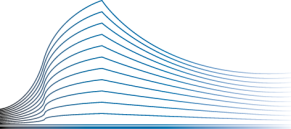 TRIBUNAL DU TRAVAIL FRANCOPHONE DE BRUXELLES    DEMANDE CONJOINTE DE FIXATION    (Art. 750 du Code Judiciaire)    Au GreffeR.G. n° :Chambre : Date d’introduction :    DEMANDE CONJOINTE DE FIXATION    (Art. 750 du Code Judiciaire)    Au Greffe